STEM Picture BooksInfinity and Me by Kate Hosford, illustrated by Gabi Swiatkowska. We usually think of using art or stories as a “gateway drug” to math, but some kids (like my older son) respond to math as the “gateway drug” to art and creativity.  This book, which ponders how we can relate to infinity in both universal and personal ways has absolutely gorgeous artwork, incorporating the sign for infinity in unique and creative ways.Science books by Molly Bang and Penny Chisholm:Did you know the author of the perennial toddler favorite, Ten, Nine, Eight also wrote and illustrated science picture books? Try one of these for child-friendly fascinating information and stunning illustrations.Living Sunlight: How Plants Bring the Earth to Life.Rivers of Sunlight: How the Sun Moves Water Around the EarthOcean Sunlight: How Tiny Plants Feed the SeasBuried Sunlight: How Fossil Fuels Have Changed the EarthNature books by Jason Chin:Author/illustrator Jason Chin keeps churning out gorgeous picture books focused on the natural scientific world and environment. He nestles buckets of interesting information and facts in an engaging and sometimes fantastical story line.Grand CanyonIsland: A Story of the GalápagosCoral ReefsRedwoodsGravityAda Twist, Scientist, Rosie Revere, Engineer, and Iggy Peck, Architect by Andrea Beaty, illustrated by David Roberts. All three books features an inventive, curious child overcoming obstacles in order to pursue a STEM-themed goal. Funny, charming and rhyming text relays to children how wonderfully satisfying being a maker-kid is.11 Experiments that Failed, by Jenny Offill, illustrated by Nancy Carpenter. A fun take on the scientific process that teaches kids that failure is a crucial part of learning.Dreaming Up: A Celebration of Building by Christy Hale. Kids at play mirror great feats of engineering around the world. A fantastic book for preschoolers.Papa’s Mechanical Fish by Candace Fleming, illustrated by Boris Kulikov. This book was inspired by inventor Lodner Phillips, the creator of one of the first modern submarines. Lodner’s children observe their father inventing one “mechanical fish” after another. Determined to make a workable submarine, he tests each new invention out, adding improvements and starting over again.Galimoto by Karen Lynn Williams, illustrated by Catherine Stock.  A galimoto is simply a push toy crafted out of found material. Kondi wants to make a galimoto out of wire, he’s been saving up in his shoebox. Undeterred by his short supply he wanders around his village in search of more wire. I love how his determination to make a galimoto is also admired by the others he meets during his search and that despite a few obstacles he remains persistent. Even when he finally completes his toy, he looks to the future, imagining what he will make next.The Dot, Ish and Sky Color by Peter Reynolds. Turn STEM into STEAM with the “Creatrilogy”  books. This best selling trio of books about the ability of small moments to transform into big creative endeavors. Each one encourages kids to look around them to find art in their own world.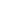 MORE STEM PICTURE BOOKS:Picture books to inspire little inventorsPicture book biographies of women scientists55 Science picture books—5 books for 11 topicsMath picture books (K-3)Math books for toddlersMath books for preschoolers